Du möchtest mit deinem Bild eine spannende Wirkung erzielen.Verwende dazu verschiedene Effekte.Du möchtest mit deinem Bild eine spannende Wirkung erzielen.Verwende dazu verschiedene Effekte.Du möchtest mit deinem Bild eine spannende Wirkung erzielen.Verwende dazu verschiedene Effekte.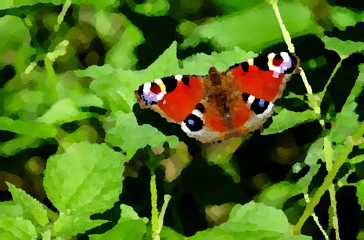 www.pixabay.comwww.pixabay.comÖffne das Bild „Schmetterling“. www.pixabay.comwww.pixabay.comwww.pixabay.comwww.pixabay.comWende den Effekt „Ölgemälde“ an.www.pixabay.comwww.pixabay.comwww.pixabay.comwww.pixabay.comSchiebe das Fenster „Ölgemälde“ auf die Seite und verändere die Werte. Beobachte, wie sich das Bild verändert.www.pixabay.comwww.pixabay.comwww.pixabay.comwww.pixabay.comBeschreibe den Effekt.www.pixabay.comwww.pixabay.comwww.pixabay.comwww.pixabay.comSpeicher dein Werk in deinem Ordner ab.www.pixabay.comwww.pixabay.comwww.pixabay.comwww.pixabay.comGehe in der Menüzeile auf „Effekte“  „Künstlerisch“